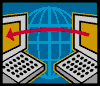 Distance Education Committee MeetingApril 26,2018 12:00- 1:00pm  High Tech Center L-102Zoom : Join from PC, Mac, Linux, iOS or Android: https://cccconfer.zoom.us/j/2153375364 ~AGENDA~Agenda ApprovalMinutes ApprovalMeeting Reports and Updates:Canvas Pilot updateCanvas Transition CourseOpen Educational Resources Other BusinessOnline test proctoring softwareCGC Committee reportNext meeting: May 24th 2018